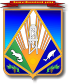 МУНИЦИПАЛЬНОЕ ОБРАЗОВАНИЕХАНТЫ-МАНСИЙСКИЙ РАЙОНХанты-Мансийский автономный округ – ЮграАДМИНИСТРАЦИЯ ХАНТЫ-МАНСИЙСКОГО РАЙОНАП О С Т А Н О В Л Е Н И Еот 13.03.2018                                                                                                  № 97г. Ханты-МансийскО внесении изменений в постановление администрации Ханты-Мансийского района от 28 марта 2017 года № 73 «Об утверждении Порядка проведения оценки регулирующего воздействия проектов муниципальных нормативных правовых актов Ханты-Мансийского района, экспертизы и оценки фактического воздействия муниципальных нормативных правовых актов Ханты-Мансийского района, затрагивающих вопросы осуществления предпринимательской и инвестиционной деятельности» В соответствии с постановлением Правительства Ханты-Мансийского автономного округа – Югры от 30 августа 2013 года № 328-п 
(в редакции от 22 декабря 2017 года № 549-п) «О порядке проведения оценки регулирующего воздействия проектов нормативных правовых актов, подготовленных исполнительными органами государственной власти Ханты-Мансийского автономного округа – Югры, экспертизы и оценки фактического воздействия нормативных правовых актов Ханты-Мансийского автономного округа – Югры, затрагивающих вопросы осуществления предпринимательской и инвестиционной деятельности»:1. Внести в постановление администрации Ханты-Мансийского района от 28 марта 2017 года № 73 «Об утверждении Порядка проведения оценки регулирующего воздействия проектов муниципальных нормативных правовых актов Ханты-Мансийского района, экспертизы и оценки фактического воздействия муниципальных нормативных правовых актов Ханты-Мансийского района, затрагивающих вопросы осуществления предпринимательской и инвестиционной деятельности» изменение, дополнив приложение 1 к постановлению пунктом 1.5 следующего содержания:«1.5. ОРВ проектов муниципальных нормативных правовых актов, экспертиза и ОФВ муниципальных нормативных правовых актов не осуществляется в отношении проектов муниципальных нормативных правовых актов и муниципальных нормативных правовых актов или их отдельных положений, содержащих сведения, составляющие государственную тайну, или сведения конфиденциального характера, 
а также административных регламентов предоставления (исполнения) муниципальных услуг (функций).».2. Опубликовать настоящее постановление в газете «Наш район» 
и разместить на официальном сайте администрации Ханты-Мансийского района.3. Контроль за выполнением постановления возложить 
на заместителя главы Ханты-Мансийского района, курирующего деятельность комитета экономической политики администрации Ханты-Мансийского района.Глава Ханты-Мансийского района                                               К.Р.Минулин